Logo: 	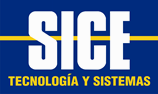 Oferta de empleo:SICE Tecnología y Sistemas es una compañía tecnológica perteneciente al Grupo ACS con una experiencia consolidada a nivel nacional e internacional de más de 90 años. Desarrollamos nuestra actividad hacia la prestación de servicios de valor añadido en el campo de los sistemas inteligentes de tráfico y transporte, sistemas de control, gestión industrial y medio ambiente, entre otras áreas de actividad.En SICE hemos logrado un equipo humano de alrededor de 2.500 profesionales con motivación e iniciativa propia, identificado con el proyecto de la empresa. Éste es uno de nuestros principales valores diferenciadores y nos permite competir al máximo nivel desarrollando nuestra vocación de liderazgo. Para lograr nuestros objetivos, orientamos la gestión de los recursos humanos a propiciar la formación, la motivación y el desarrollo profesional. Formar parte de nuestro equipo te permitirá trabajar en proyectos apasionantes y únicos desarrollados por equipos de alto rendimiento, integrándote en un ambiente de trabajo dinámico e innovador con un plan de carrera a largo plazo.Las personas son el valor central de SICE, nuestro activo más importante.Actualmente, buscamos aumentar nuestro equipo de Desarrollo de Software, para lo que buscamos personas con ganas de aprender y pasión por la tecnología. Requisitos:- Ingeniería técnica, superior o grado en informática finalizada o cursando el último año.- Conocimiento en aplicaciones en tiempo real en entornos Windows, Linux, Base de Datos, Web-Lenguajes de programación C, C++ y Java.- Nivel alto de inglés.Página web: www.sice.comContacto: Si estás interesado, remite tu currículo actualizado a cmartinez@sice.com o llámanos al 91 623 2226.